University of Maryland Department of Physics, College Park, MD 20742Physics 199MThe Manhattan Project Fall 2018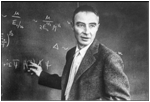 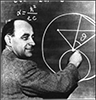 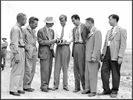 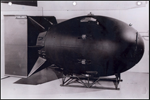 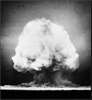 Instructor: Prof. Thomas Cohen (I prefer to be addressed as Tom) Office: 3158 Physical Sciences Complex (not the Toll Physics Building) Phone: 301-405-6117 E-mail: cohen@physics.umd.eduTA: E-mail: Course Information and AssignmentsAssigned readings, problem sets and exam dates will be made available on the courses Canvas page.  Tentative deadlines will be given in this document, but they are for planning purposes only and are subject to change.Office HoursOffice hours are from 3:00-4:00 Mondays. I am also generally available in my office and happy to see students; just drop by--or, better yet, give me a call and then drop by.	Course Description"How did the world come to develop nuclear weapons?"This course seeks to answer this question. As such it is both a course about history and about science. The history deals with one of the critical events in the world’s history—one whose ramifications are of central importance today. However, it is impossible to understand this history without understanding the science behind it.The course will begin with some essential background: an introduction to some of the critical ideas of nuclear physics and a review of some key historical developments beginning at the end of the 19th century (such as the first World War, the Great Depression and the collapse of Weimar Germany with the rise of the Nazi movement). Nuclear Physics will be developed in a chronological manner starting with the discovery of radioactivity by Becquerel in 1896, and going through to the discovery of fission in Germany in 1938. One advantage of this chronological approach is that students will gain a sense of how scientific knowledge builds. A key question in this part of the course is, "What were the political and social forces which enabled this science to develop?"The course then turns to the Manhattan Project, the massive US effort to develop the” atomic bomb” (as it was then called). The politics surrounding the project’s inception will be studied extensively. A key question here is "What were the political forces which led the United States to devote massive resources during war time for a project which could have seemed to be science fiction?" The history of the Manhattan Project will be studied in some detail including the political, scientific, military, social and economic issues. The scientific community’s rapid, and secret, development of an understanding of fission is a critical part of this history. The course will focus on some of the key aspects of this science, including the distinct roles played by slow and fast neutrons, the concept of critical mass, the qualitative differences between uranium 235 versus uranium 238, the discovery of plutonium and the possibility of chain-reactions based on either uranium or plutonium. The engineering challenges associated with the development of the bomb are also a central focus of the course. These included the need to develop massive facilities to enrich uranium and to breed plutonium. The challenges associated with the design of the bombs themselves will also be discussed with an emphasis on why a simple design was possible for a uranium weapon but a much more complicated implosion design was needed for plutonium weapons. In considering the Manhattan Project, it is useful to compare it to the unsuccessful effort in Germany to develop nuclear weapons and to consider what led to the success of one effort and the failure of the other.A central theme in this course is the set of ethical issues associated with the Manhattan Project. A central question is whether the scientists involved had a special ethical obligation to consider the ends to which their work would be used.  Another central theme of the course (with some resonance for current political and cultural discussions in the United States) is the vital role played by scientists who were  refugees, immigrants or  children of immigrants in the development of the atomic bomb.  Mathematical PreparationThis course has no prerequisites. However, the course will use mathematics extensively. While the mathematics required does not go beyond the level of a standard high school algebra 2 course class, students will need to be comfortable applying mathematics at this level.	Students are not required to have taken a class at the precalculus level; however, students might find it helpful to have taken a class at that level.Reading/ListeningThe primary reading for the course is The Making of the Atomic Bomb by Richard Rhodes (Simon and Shuster, 2012); ISBN978-1451677614. This book is often considered a masterpiece and won numerous awards including the Pulitzer Prize and the National Book Award.  It has been praised by historians and by former Los Alamos weapon scientists. It describes the development of the nuclear physics in the first half of the 20th century as well as the development of the first nuclear weapons during the Manhattan Project. There will also be supplementary readings.The course also has assigns Michael Frayn’s brilliant play Copenhagen (Anchor Publisher, 2000 ) ISBN978-0385720793.  This Tony Award winning play deals with a meeting between Warner Heisenberg and Niels Bohr in Nazi occupied Denmark in 1941.  The play raises many of the issues raised by the course.  (Note you may choose to watch You will also be assigned “Los Alamos from Below”, a lecture by Richard Feynman which is available on line.  You may listen to it on You Tube.  Tentative Reading /listening assignments:Aug.  29: Listen to  “Los Alamos from Below” lecture by Richard Feynman (one of the truly great scientists of the 20th century); https://www.youtube.com/watch?v=uY-u1qyRM5w.This gives a sense of what the Manhattan Project was like as viewed by young brilliant and hysterically funny scientist and serves as a useful introduction to the class and is delivered in Feynman’s marvelously developed Brooklyn accent.Sept. 5  	Chap.1 RhodesSept. 10 	Chap.2 RhodesSept. 17 	Chaps. 3 & 4 RhodesSept. 24 	Chap. 5 & 6 RhodesOct. 1  	Chaps. 7 & 8 RhodesOct. 8 	Chaps. 9 & 10 RhodesOct. 15 	(No reading assignment)Oct. 22	Chaps. 11 & 12 RhodesOct. 29 	“Copenhagen”; You may read the play and/or listen to a BBC radio play version  https://www.youtube.com/watch?v=B0jVjuPF9ZE  (with Benedict Cumberbatch).  There is also a version produced for BBC television which you might choose to watch—I would advise against it as the production is not very good even though it has Daniel Craig (who will go on to play James Bond!) as Heisenberg.Nov. 5 	Chaps. 13 &14  RhodesNov. 12	Chaps. 15 &16  RhodesNov. 19 	Chap. 17  RhodesDec. 3  	Chap. 19 Rhodes; Oppenheimer Farewell Speech; https://www.atomicheritage.org/key-documents/oppenheimers-farewell-speech Pedagogical ApproachThe course will have both a lectures and discussion sections.  Each of these will address both the scientific and the historical aspects of the course.  Lectures:  The lectures are intended to be as interactive as possible given the size of the class and the instructor will encourage students to ask questions.  Sections:Many activities will take place in the discussion sections.  One standard activity, which will occur most weeks, will be to work through problems similar to those on the problem sets in an informal and highly interactive manner.  Most other activities will be done in small groups of 4 or 5 students.  One of these is aimed at working through more complex scientific problems than a typical student could handle easily on their own, but through discussion a group of students should be able to work through.   At the end of the activity, one member of the group can describe the solution to the full class.  Another small group activity will be the discussion of questions with historical or ethical implications.  These questions will be ones, which are open in the sense that reasonable people might come to different conclusions, but for which interesting and insightful analysis is possible.  Assignments and Grading PoliciesProblem sets: problem sets will be assigned during the semester on the scientific aspects of the course. It is impossible to learn the science without working through examples. The problem sets will make up approximately 15% of the course grade. Note, only a representative sample of the problems will be graded. Students are allowed to collaborate on problem sets; indeed I strongly encourage students to work in groups on these.  However, as always, copying somebody else solution and submitting it as your own is strictly forbidden; this is not “collaboration”. Solutions for the problem sets will be posted on the course web site.	Tentative Problem Set Deadlines:Problem Set 1: Sept. 14 by 4:00 p.m.Problem Set 2: Sept. 21 by 4:00 p.m.Problem Set 3: Sept. 28 by 4:00 p.m.Problem Set 4: Oct. 5 by 4:00 p.m.Problem Set 5:  by 4:00 p.m.Problem Set 6: Oct. 26 by 4:00 p.m.Problem Set 7: Nov. 23  by 4:00 p.m.Papers. There will be two written assignments during the semester. The first of these will be a short paper (3-4 pages) analyzing how the play Copenhagen deals critical historical, ethical and scientific issues raised in the course. The second paper will be somewhat longer (5-8 pages).  In it students will be asked to either focus on one (or more) of the central figures in the Manhattan Project and analyze his or her role in some key event or some particular aspect of the program or to focus on a diversity/immigration issue central to the Manhattan Project. Collectively, these papers will account for approximately 30% of the final grade with 10% for the first paper and 20% for the second.		Tentative Deadlines:Paper 1: Nov. 9Paper 2: Dec. 10Quizzes: There will be quizzes on the reading given during the lectures. Collectively these will account for approximately 5% of the grade.Class participation in section will be worth approximately 5% of the grade.  There will be a midterm exam and a final exam in this course.  Together these will account for approximately 45% of the total grade.Grading policiesGrades will NOT in general be given according to the scheme in which numerical scores greater than 90 corresponds to an A, between 80 and 90 a B etc.  Rather, the correspondence between letter grades and numerical scores will depend on many factors including the difficulty of the assignment.If a student miss a quiz or a problem set for a legitimate reason, he or she will be awarded the average score obtained for other quizzes or problem sets during the semester.Late problem sets will not be accepted.Late papers will be accepted.  However, scores will be reduced by 10% for each day late.  Papers more than 10 days late will not be accepted.Course OutlineBackground This unit will develop the scientific and historical background needed to understand the remainder of the course.  Background scientific information ranging from the concept of energy to some basic ideas about relativity and quantum mechanics will be introduced.  Key developments in nuclear physics from the discovery of radioactivity through the discovery of the nucleus by Rutherford and the discovery of the neutron by Chadwick will be at the core of this unit.   The unit ends with the discovery of nuclear through the discovery of fission in 1938. Historical background will also be developed.  Major historical events in the first part of the Twentieth will be reviewed.  The circumstances of the late 1930s will be discussed in detail with an emphasis on both the military and political situation and on the particular issues affecting science and scientists including the large number of Jewish scientists who fled the Nazis.Reading:  Chapters 1-9 in RhodesProblem sets: There will be several problem sets on the material in this section covering:Basic problems concerning the nature of energy; Exponentials;Relativistic Mass-Energy relations; radioactive decay chainsQuantum Physics and the statistical nature of nuclear decays; the concept of half-lives; Atomic and nuclear models; Nuclear energetics and fission.From the discovery of fission to the establishment of Los Alamos This unit covers the period from 1938 through 1942.   During this period World War II erupted with the United States entering the war following the Japanese attack on Pearl Harbor on December 7, 1941.  The unit focuses largely on the how the Manhattan Project emerged and in particular how the US Government became committed to such a massive and secret undertaking.  Scientifically the unit focuses on fission.  The remarkable scientific advances during the years following 1938 are introduced with an emphasis on the very different behavior of 235U and 238U regarding their responses to fast and slow neutrons and the implications of this for both weapons and reactors.  Another critical scientific issue  on which the unit focuses is the discovery of the transuranic element plutonium with a fissile isotope, 239Pu.Reading:  Chapters 10-13 in Rhodes; Copenhagen; Paper:  A short paper (3-4 pages) analyzing how the play Copenhagen deals critical historical, ethical and scientific issues raised in the course will be due at the end of this section. Problem sets: Problems sets on the material in this section will cover: Elastic and absorption cross-sections  Properties of chain reactions; the nature of exponential growth The physics of nuclear reactorsThe development of the atomic bombThis unit covers the period from the establishment of Los Alamos in October 1942 through the Trinity test in July 1945.  During this period many of the scientific challenges were of an engineering nature.  There was need for operations to separate 235U and 238U  on an industrial scale for the uranium bomb program.  There was also a need to both breed 239Pu in reactors and to chemically separate it from uranium.  Finally the design of the weapons was technically quite challenging particularly for the case of the plutonium weapons.  The science behind these issues will be covered.  On the historical side, the many issues associated with running three secret city-sized facilities will be stressed including the problem of problem of security and espionage.Reading:  Chapters 14-18 in Rhodes; Richard Feynman’s Problem sets:  Problem sets on the material in this section will cover: Enrichment of uranium Mean-free path and critical massAftermathThis unit deals what followed the Trinity test.  The decision to use the atomic bomb on Japanese cities is central in this as are some of the stark moral issues raised by this decision.  The scale of the destruction due to the bombing of Hiroshima and Nagasaki will be central to the unit.  Finally the unit deals with attempts of the world in the immediate post war era to come to grips with living with nuclear weapons will be discussed.Reading:  Pages 678-788 in Rhodes; supplementary readingPaper:  A paper of from 5 to 8 pages focusing on one of the central figures in the Manhattan Project and analyze his or her role in some key event will be due at the end of this unit.